§6553-A.  Implements and devices in Washington County watersBetween May 1st and December 1st of each year, it is unlawful to set or use any device, such as fish spawn, grapnel, spear, trawl, weir, gaff, seine, gill net, trap or set line on the waters of the Pleasant River and its tributaries in Columbia Falls and Addison, in Washington County, above Maine River Bridge, so-called, in Addison, and during that closed period a person may not have in that person's possession any grapnel, trawl, weir, seine, gill net, trap or set line on the waters of the Pleasant River or its tributaries within those boundaries.  This section does not apply to the taking of eels by spear from those waters during the month of November annually.  This section does not apply to the taking of river herring from those waters as authorized by the general law or by vote of the Town of Columbia Falls.  Any equipment used in violation of this section must be confiscated by the commissioner, after final adjudication of any charge brought under this section.  [PL 2011, c. 598, §24 (AMD).]SECTION HISTORYPL 1983, c. 830 (NEW). PL 2011, c. 598, §24 (AMD). The State of Maine claims a copyright in its codified statutes. If you intend to republish this material, we require that you include the following disclaimer in your publication:All copyrights and other rights to statutory text are reserved by the State of Maine. The text included in this publication reflects changes made through the First Regular and First Special Session of the 131st Maine Legislature and is current through November 1, 2023
                    . The text is subject to change without notice. It is a version that has not been officially certified by the Secretary of State. Refer to the Maine Revised Statutes Annotated and supplements for certified text.
                The Office of the Revisor of Statutes also requests that you send us one copy of any statutory publication you may produce. Our goal is not to restrict publishing activity, but to keep track of who is publishing what, to identify any needless duplication and to preserve the State's copyright rights.PLEASE NOTE: The Revisor's Office cannot perform research for or provide legal advice or interpretation of Maine law to the public. If you need legal assistance, please contact a qualified attorney.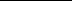 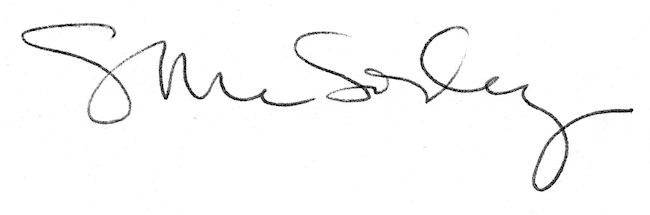 